University of the Philippines Diliman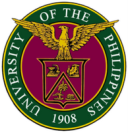 Office of the Vice Chancellor for Research and DevelopmentGeneral GuidelinesEXTENSION LOAD CREDITPurpose 		The granting of Extension Load Credit (ELC) encourages UP faculty members to undertake public service as mandated by the UP Charter of 2008 by reducing the required total teaching load of 12 units per semester or 24 units per academic year. The ELC of a faculty member is part of his/her total load credit assignment for the semester.Definition of Extension WorkThe extension work must be consistent with the UP Diliman definition of extension as follows:“Extension is public service work by an academic unit, faculty, staff, and students, individually or as a group. This function of the University is a contribution to achieving excellence in social and public service, specially the underserved sectors. Extension generates, validates, and applies knowledge that can enrich instruction and research. Extension includes services utilizing expertise and talent related to one’s discipline, such as technical assistance, extramural programs, advocacy and community mobilization, and, organizing symposia, public fora, exhibits, performances and conferences. It may also include activities related to service-learning that complement course instruction.”                       (134th UC meeting, 16 February 2015)The following activities, but not limited to, may be considered as extension work (134th UC meeting, 16 February 2015):Technical assistance to government agencies, non-government agencies, industry partners, people’s organizations, other educational institutions, international organizations and communities, specially marginalized and underserved communities (in the form of trainings, commissioned studies, membership in technical panels of government agencies, technical services);Extramural programs;Service learning programs;Organizing symposium, forums, conferences, exhibits, performances;Advocacy and community mobilizations;Service to the University (without Administrative Load Credit).EligibilityThe applicant must be a regular faculty member in active service, regardless of the status of employment whether permanent or temporary (but excluding Lecturers, Professor Emeritus, and faculty on sabbatical leave). In exceptional cases, Instructors without Study Load Credit may also apply for ELC. Assignment of ELC UnitsEach College or Unit, through the College Extension Office/Committee and in consultation with the faculty of the institutes, departments, and divisions, shall draw up and annually update its extension agenda, to be used together with the UPD Faculty Manual and the detailed guidelines of the College or Unit on ELC to guide its extension programs and activities.The College/Unit will provide OVCRD with a copy of their updated Extension Agenda and detailed ELC guidelines. A faculty member may be granted ELC up to a maximum of three (3) units per semester for extension work. The proposed extension project shall fall within the approved extension agenda of the Department and the College/Unit. The Dean and College Executive Board (or equivalent body) may assign credit for approved extension activities subject to the detailed guidelines of the college or unit. Assignment of ELC shall be upon the recommendation of the Department Chair, endorsement of the Dean, and approval by the Vice Chancellor for Research and Development. In case the ELC and Research Load Credit (or Creative Work Load Credit) together exceed three (3) units, the endorsement by the Vice-Chancellor for Academic Affairs and the approval by the Chancellor shall be required for both ELC and RLC/CWLC. ELC shall be granted on a semestral basis. The faculty may apply for consecutive semesters. ELC shall not be used as basis for claiming honorarium for overload teaching.The concerned faculty must be involved in significant, continuing work for a period of at least one (1) semester. Hence, it will not be granted for one-shot training activities or other short-term activities. Operationally, the assignment of ELC credits shall be guided by the following:ELC shall primarily be granted to a faculty member who does not receive honoraria/ payment for his/her services. However, ELC may still be granted to the faculty even if an honorarium is provided as long as the request is endorsed by the College Dean.The ELC shall not be counted in determining teaching overload if the faculty member receives honorarium (regardless of source) for the extension work for which the ELC was granted, except in highly meritorious cases as endorsed by the Dean. However, if the faculty member does not receive honorarium from any source (UP or outside UP) for such extension work, then the ELC may be counted with the following provisions:the extension work is officially recognized by the University through the College/Unit- approved Extension Agenda and program; anda progress or final report, or an academic paper on the extension work has been submitted by the faculty member. This report or paper must be accepted by the proper authorities or bodies before the overload honorarium is made. The assignment of ELC to individual faculty members should take into consideration the Department’s over-all capacity and interests (teaching and mentoring shall still considered of highest priority). ObligationsThe faculty shall submit a progress report or final report certified by the Dean/Head of unit at the end of the semester or term for which the ELC is granted. S/he may likewise be requested to present a public lecture on the extension activity in the annual Extension Colloquium and/or in an activity to be organized by the academic unit. There shall be attached to the report an evaluation of the extension work output by the College Extension Committee or its equivalent body, including the recommendation for renewal or non-renewal of the ELC. It is the responsibility of the Department Chair/Director/Dean/Head of Unit to ensure that reports are submitted on time.The faculty shall provide a copy of any publication, written output, or program of exhibition to the OVCRD. The progress/final report, documentation of public lecture or academic paper is needed before extension load credit is renewed or extended for another semester. The dissemination or sharing of progress and results of extension projects is also encouraged during regular Department/College faculty meetings or conferences.Sanctions for Failure to Fulfill ObligationsFailing to fulfill obligations shall result in: Withholding of endorsement of any application for external funding for research or extension until all ELC obligations are fulfilled; Ineligibility for University grants until all ELC obligations are fulfilled; andWithholding of University clearance of the grantee, should s/he apply for leave, resign or retire from UP Diliman, unless s/he pays the University the cash equivalent of the ELC granted to him/her. G.   Application Process and RequirementsApplicants shall submit their fully accomplished and signed ELC application form to the OVCRD through the Office of Extension Coordination (OEC) within the stipulated deadline. Application forms may be downloaded from the OVCRD website: http://www.ovcrd.upd.edu.ph/grants/extension-load-credits/ Applications that are not completely filled out or missing the following attachments shall be returned to the Colleges/Units unprocessed:Attachments for New applicationExtension work capsule proposal;Signed MOA/actual contract for extension work with project funding;Photocopy of current RLC/CWLC application form (if applying together with ELC).Attachments for Renewal of applicationProgress report with evaluation/endorsement from the Department/ College/Unit Head;Photocopy of previously approved ELC application;Photocopy of current RLC/CWLC application form (if applying together with ELC).Applications from Colleges/Units that have not submitted their detailed guidelines for assigning ELC and updated Extension Agenda for AY 2018-2019, or from faculty members with overdue accountabilities with the OVCRD, will be returned unprocessed.The OVCRD through the OEC shall transmit all ELCs to the Vice-Chancellor for Academic Affairs and the Chancellor for recommendation and final approval, respectively. The OVCRD shall return approved applications to the faculty through their respective Deans/Head of units.# of ELC unitsMinimum number of hours per semester1162323and above